РАСПОРЯЖЕНИЕ                                                             JAKAAH           от «25» марта   2019 г.                   с.Коргон                                            № 11Об утверждении перечня первичных средств тушения  пожаров и противопожарного инвентаря  для помещений и строений  находящихся  в собственности граждан.         В  пожароопасный  период  согласно ст. 34  ФЗ-69  утвердить перечень  первичных средств   тушения пожаров и противопожарного инвентаря:- для помещений и строений,  находящихся в собственности граждан  рекомендовать   у каждого  жилого строения  установить емкость  (бочку)  с водой  не менее 0,2 м куб., укомплектовать двумя ведрами   или  иметь огнетушитель -для  территорий общего пользования, не имеющих  наружного  противопожарного водопровода  установить: А) пожарные  щиты  для размещения  первичных  средств пожаротушения, не механизированного  инструмента и пожарного инвентаря / Лом, багор, лопата, два ведра,/  Б) ящик для песка    вместимостью  0,5; 0,10; 0,3 м. куб укомплектовать совковой лопатой.  В) в помещениях  организаций   иметь не менее  двух огнетушителей  / перечень  первичных  средств    тушения пожаров прилагается /Глава  администрацииКоргонского сельского              поселения                                                                                И.Д. Алачев                                                                                     УТВЕРЖДАЮ :                                                                                  Глава поселения                                                                                                       ___________И.Д. Алачев                                                                                   «25» марта 2019 г.                  ПЕРЕЧЕНЬ  ПЕРВИЧНЫХ СРЕДСТВ  ТУШЕНИЯ ПОЖАРОВ                                  И ПРОТИВОПОЖАРНОГО  ИНВЕНТАРЯ 1.Внутренный  пожарный  кран 2. Пожарный щит / лом, багор, лопата, два ведра/3. Ящик для песка  /укомплектован  совковой лопатой/4. Резервуар (бочка)  с водой  /укомплектован двумя ведрами/5.Огнетушитель6. АС- машина7. Пожарный автомобильРоссийская Федерацисельская  администрация Коргонского сельского поселения  Усть-Канского района Республика Алтай          ул.Набережная ,д.22                             с.Коргон       Республика Алтай  649459      Тел/факс 26-5-46Россия Федерациязы     Алтай  Республиканын       Канн-Озы аймактын     Коргон jурттын  муниципал            Тозолмозинин     Администрациязы    Набережный  ором 22,           Коргон jурт      Алтай Республика 649458         Тел.26-5-46 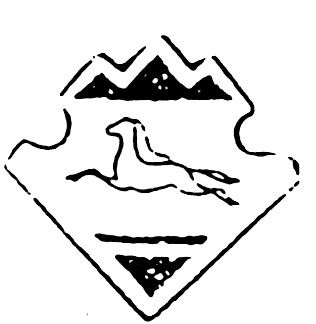 